USDA is an equal opportunity provider and employer.MondayTuesdayTuesdayWednesdayThursdayFridayFriday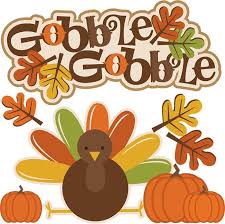 11/1*Papa Gino Pizza  Turkey / Cheese Roll Up   Baked Fries  Steamed BroccoliCaesar Salad    Pears4*Monti's Pizza   Turkey &Cheese WrapBaked FriesCaesar Salad Hummus and Celery Sticks Apple 5* Breakfast for LunchMini Pancakes, Bacon and Scrambled Eggs*Tuna Salad Sub/Chips Broccoli Cuts and DipBlueberries5* Breakfast for LunchMini Pancakes, Bacon and Scrambled Eggs*Tuna Salad Sub/Chips Broccoli Cuts and DipBlueberries6Chicken Nuggets *Egg Salad Sandwich /PretzelsMashed PotatoCornRollDipping Sauces Apple  7Chicken Patty Sandwich*Grilled CheeseBaked FriesSteamed CarrotsTossed Salad Mixed Fruit8  *Papa Gino PizzaTurkey and Cheese Roll UpRigatoni  SaladGreen BeansRollPears8  *Papa Gino PizzaTurkey and Cheese Roll UpRigatoni  SaladGreen BeansRollPears11No School12No School12No School13Chicken Tenders*   Grilled CheeseMashed  PotatoSteamed BroccoliRollDipping SaucesStrawberries14Burger Bar /Toppings*Garden BurgerBaked Fries Steamed CarrotsPeachesCookie15* Papa Gino Pizza  * Tuna Salad SandwichMacaroni SaladGreen BeansPears15* Papa Gino Pizza  * Tuna Salad SandwichMacaroni SaladGreen BeansPears18Monti's Pizza Chicken Salad on Wheat BreadSweet Potato FriesPeas Apple 19Popcorn Chicken Italian SubMashed  PotatoCorn RollDipping SaucesPeaches19Popcorn Chicken Italian SubMashed  PotatoCorn RollDipping SaucesPeaches20 Fenway Frank* Grilled CheeseBaked Smiley FriesBaked Maple BeansTossed SaladStrawberries21*Mozzarella Sticks/Sauce*Pasta with Marinara Sauce Steamed CarrotsGarlic KnotBlueberries 22*Papa Gino Pizza  Turkey and Cheese Roll Up   Baked Fries  Steamed BroccoliCaesar Salad    Pears 22*Papa Gino Pizza  Turkey and Cheese Roll Up   Baked Fries  Steamed BroccoliCaesar Salad    Pears25*Monti's Pizza   Meat Ball SubBaked FriesCaesar Salad Hummus and Celery Sticks Apple 26Nachos(Chix,Beef/*Beans)/ToppingsTurkey and Cheese Roll Up/ChipsMexican RiceCarrotsPearsChocolate Chip Cookie26Nachos(Chix,Beef/*Beans)/ToppingsTurkey and Cheese Roll Up/ChipsMexican RiceCarrotsPearsChocolate Chip Cookie27No School28No School29No School29No SchoolAll Lunches include: 1 Milk, 1 Juice, Grains, Protein Selections and Fruit and Vegetable Bars. Additionally Served Daily: *Peanut Butter Sandwiches, Assorted Sandwiches ( Choices from Sandwiches Served on Menu)and *Breakfast Bags (Cereal and Muffin or Bagel, Yogurt and Fruit)Daily Meal SpecialsAll Lunches include: 1 Milk, 1 Juice, Grains, Protein Selections and Fruit and Vegetable Bars. Additionally Served Daily: *Peanut Butter Sandwiches, Assorted Sandwiches ( Choices from Sandwiches Served on Menu)and *Breakfast Bags (Cereal and Muffin or Bagel, Yogurt and Fruit)Daily Meal SpecialsAll Lunches include: 1 Milk, 1 Juice, Grains, Protein Selections and Fruit and Vegetable Bars. Additionally Served Daily: *Peanut Butter Sandwiches, Assorted Sandwiches ( Choices from Sandwiches Served on Menu)and *Breakfast Bags (Cereal and Muffin or Bagel, Yogurt and Fruit)Daily Meal SpecialsPlease call the Cafeteria Manager at your child's school if you have questions about food ingredients or allergens.Check - Food Service News Letter http://schools.shrewsburyma.gov/foodsvc/index.cfmPlease call the Cafeteria Manager at your child's school if you have questions about food ingredients or allergens.Check - Food Service News Letter http://schools.shrewsburyma.gov/foodsvc/index.cfmLunch $3.25Reduced Lunch$.40Milk/Bottled Water/Juice $.70Extra Slice of Pizza $1.25Snacks $.65/1.00Check - What’s on the Menu for monthly promosLunch $3.25Reduced Lunch$.40Milk/Bottled Water/Juice $.70Extra Slice of Pizza $1.25Snacks $.65/1.00Check - What’s on the Menu for monthly promos